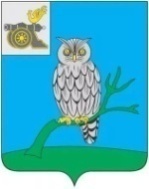 АДМИНИСТРАЦИЯ МУНИЦИПАЛЬНОГО ОБРАЗОВАНИЯ«СЫЧЕВСКИЙ РАЙОН»  СМОЛЕНСКОЙ ОБЛАСТИ П О С Т А Н О В Л Е Н И Еот  15 ноября 2021 года  № 617Об утверждении перечня объектов государственной собственности Смоленской области, подлежащих передаче в собственность муниципального образования «Сычевский район» Смоленской области В соответствии с постановлением Администрации Смоленской области                      от 29.08.2002 года № 217 «Об утверждении Порядка принятия решения                         о передаче объектов государственной собственности Смоленской области                     в собственность муниципального образования и передачи объектов государственной собственности Смоленской области в собственность муниципального образования», Положением о порядке управления и распоряжения объектами муниципальной собственности  муниципального образования «Сычевский район» Смоленской области, утвержденным решением Сычевской районной Думы от 27.02.2013 года № 208 (в редакции решений Сычевской районной Думы от 29.03.2016 года № 51,                             от 27.02.2018 года № 160, от 29.10.2019 года № 225), Администрация муниципального образования «Сычевский район» Смоленской области п о с т а н о в л я е т:1. Утвердить перечень объектов государственной собственности Смоленской области, подлежащих передаче в собственность муниципального образования «Сычевский район» Смоленской области, согласно приложению.2. Настоящее постановление вступает в силу после его официального обнародования.Глава муниципального образования«Сычевский район» Смоленской области                                     Т.В. НиконороваПриложениек постановлению Администрации муниципального образования«Сычевский район»  Смоленской областиот 15.11.2021 года  № 617ПЕРЕЧЕНЬобъектов государственной собственности Смоленской области, подлежащих передаче в собственность муниципального образования «Сычевский район» Смоленской области№
п/пНаименование объектаЕд.
изм.Кол-воСумма
(в рублях)1Учебная литература 2021 годашт.1 140381 863,46